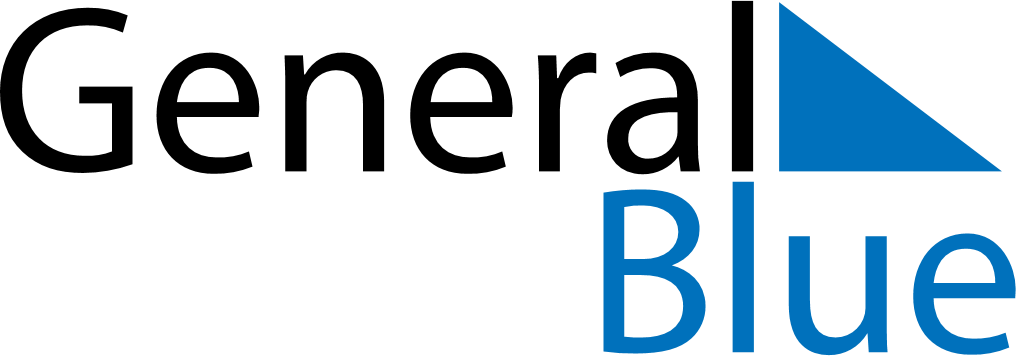 January 2024January 2024January 2024January 2024January 2024January 2024Stjordalshalsen, Trondelag, NorwayStjordalshalsen, Trondelag, NorwayStjordalshalsen, Trondelag, NorwayStjordalshalsen, Trondelag, NorwayStjordalshalsen, Trondelag, NorwayStjordalshalsen, Trondelag, NorwaySunday Monday Tuesday Wednesday Thursday Friday Saturday 1 2 3 4 5 6 Sunrise: 9:58 AM Sunset: 2:40 PM Daylight: 4 hours and 41 minutes. Sunrise: 9:57 AM Sunset: 2:41 PM Daylight: 4 hours and 44 minutes. Sunrise: 9:56 AM Sunset: 2:43 PM Daylight: 4 hours and 46 minutes. Sunrise: 9:55 AM Sunset: 2:45 PM Daylight: 4 hours and 50 minutes. Sunrise: 9:54 AM Sunset: 2:47 PM Daylight: 4 hours and 53 minutes. Sunrise: 9:53 AM Sunset: 2:50 PM Daylight: 4 hours and 56 minutes. 7 8 9 10 11 12 13 Sunrise: 9:51 AM Sunset: 2:52 PM Daylight: 5 hours and 0 minutes. Sunrise: 9:50 AM Sunset: 2:54 PM Daylight: 5 hours and 4 minutes. Sunrise: 9:48 AM Sunset: 2:57 PM Daylight: 5 hours and 8 minutes. Sunrise: 9:47 AM Sunset: 2:59 PM Daylight: 5 hours and 12 minutes. Sunrise: 9:45 AM Sunset: 3:02 PM Daylight: 5 hours and 16 minutes. Sunrise: 9:43 AM Sunset: 3:04 PM Daylight: 5 hours and 21 minutes. Sunrise: 9:41 AM Sunset: 3:07 PM Daylight: 5 hours and 25 minutes. 14 15 16 17 18 19 20 Sunrise: 9:39 AM Sunset: 3:10 PM Daylight: 5 hours and 30 minutes. Sunrise: 9:37 AM Sunset: 3:13 PM Daylight: 5 hours and 35 minutes. Sunrise: 9:35 AM Sunset: 3:15 PM Daylight: 5 hours and 40 minutes. Sunrise: 9:33 AM Sunset: 3:18 PM Daylight: 5 hours and 45 minutes. Sunrise: 9:31 AM Sunset: 3:21 PM Daylight: 5 hours and 50 minutes. Sunrise: 9:28 AM Sunset: 3:24 PM Daylight: 5 hours and 55 minutes. Sunrise: 9:26 AM Sunset: 3:27 PM Daylight: 6 hours and 1 minute. 21 22 23 24 25 26 27 Sunrise: 9:23 AM Sunset: 3:30 PM Daylight: 6 hours and 6 minutes. Sunrise: 9:21 AM Sunset: 3:33 PM Daylight: 6 hours and 12 minutes. Sunrise: 9:18 AM Sunset: 3:36 PM Daylight: 6 hours and 17 minutes. Sunrise: 9:16 AM Sunset: 3:39 PM Daylight: 6 hours and 23 minutes. Sunrise: 9:13 AM Sunset: 3:42 PM Daylight: 6 hours and 29 minutes. Sunrise: 9:11 AM Sunset: 3:46 PM Daylight: 6 hours and 35 minutes. Sunrise: 9:08 AM Sunset: 3:49 PM Daylight: 6 hours and 40 minutes. 28 29 30 31 Sunrise: 9:05 AM Sunset: 3:52 PM Daylight: 6 hours and 46 minutes. Sunrise: 9:02 AM Sunset: 3:55 PM Daylight: 6 hours and 52 minutes. Sunrise: 9:00 AM Sunset: 3:58 PM Daylight: 6 hours and 58 minutes. Sunrise: 8:57 AM Sunset: 4:01 PM Daylight: 7 hours and 4 minutes. 